BC   201  COMPUTER  SYSTEMSจัดทำโดยนางสาวศิรินันท์ 	     ศรีสง่ารหัสนักศึกษา  58-21142-432คณะบริหารธุรกิจ  สาขาคอมพิวเตอร์ธุรกิจ  ภาคสมทบเสนออาจารย์อดุลย์		ทองแกมวิทยาลัยสันตพลภาระงานที่ได้รับมอบหมายหน้าที่ที่ได้รับมอบหมายในการออกไปช่วยบำรุงรักษาและซ่อมแซมอุปกรณ์เครื่องคอมพิวเตอร์ที่โรงเรียนบ้านหนองบัวบานเช็ดทำความสะอาดเครื่องคอมพิวเตอร์ทำความสะอาดห้องคอมพิวเตอร์ต่ออุปกรณ์เพื่อทำการเปิดเครื่องคอมพิวเตอร์ที่ใช้ได้แล้วประกอบกล่องเครื่องซีพียูที่ซ่อมเสร็จเรียบร้อยและใช้งานได้แล้วนำเครื่องคอมพิวเตอร์และจอภาพไปจัดตั้งที่ห้องปฏิบัติการคอมพิวเตอร์ของโรงเรียนและทำการต่อสายเปิดเครื่องพร้อมใช่งานประเด็นปัญหาที่พบจำนวนเครื่องคอมพิวเตอร์และอุปกรณ์ที่ให้บริการคอมพิวเตอร์  มีทั้งหมด  5   เครื่องจอคอมพิวเตอร์  5 เครื่องเครื่องซีพียู  5  เครื่องบอกสเปคของเครื่องคอมพิวเตอร์ที่ให้บริการ-  HDD 80-  RAM 5123. แนวทางแก้ไขและข้อเสนอแนะ      -    วินโดว์ในเครื่องเก่าเกินไป  การแก้ไขปัญหา  คือ  ต้องโหลดวินโดว์ใหม่ เพราะที่โหลดไปยังเก่าไม่พอจอเปิดไม่ติด มีชิปบางตัวบวมและไหม้   การแก้ไขปัญหา  คือ  ต้องซื้อชิปมาเปลี่ยนใหม่ เมนบอร์ดเสีย  เพระอาจจะโดนน้ำหรืออาจช๊อต   การแก้ไขปัญหา  คือ  ต้องซื้อเมนบอร์ดมาเปลี่ยนใหม่แต่เมนบอร์ดมีราคาสูงทางเราจึงไม่สามารถซื้อมาเปลี่ยนให้ได้มีบางเครื่องที่สายไฟขาด   การแก้ไขปัญหา  คือ  ซื้อสายไฟมาเปลี่ยนใหม่  ไม่มีคีย์บอร์ด มีเพียงชิ้นเดียว  การแก้ไขปัญหา  คือ  ต้องซื้อคีย์บอร์ดมาเพิ่ม  แต่ทางเราไม่สามารถซื้อมาให้ได้  เพราะต้องซื้อจำนวนหลายอันไม่มีเมาส์  เพราะเมาส์ที่เคยมีหายเพราะโดนขโมย  การแก้ไขปัญหา  คือ  ต้องซื้อเมาส์มาเพิ่มแต่ทางเราไม่สามารถซื้อมาเพิ่มให้ได้เพราะงบไม่มี ความรู้และความประทับใจที่ได้รับการออกไปทำความดีในครั้งนี้เป็นสิ่งที่ข้าพเจ้ารู้สึกมีความสุขมากและได้ทำในสิ่งที่หลายๆคนไม่สามารถทำได้เป็นบุญอันใหญ่หลวงที่หาที่ไหนไม่ได้ทางท่านผู้อำนวยการโรงเรียนบ้านหนองบัวบานคณะครูและนักเรียนให้การตอบรับ อย่างดีเยี่ยมมีอาหารน้ำดื่มไว้ต้อนรับทางคณะนักศึกษาจากวิทยาลัยสันตพลเป็นอย่างดี  บริเวณรอบๆโรงเรียนมีบรรยากาศที่ดี ถึงแม้วันที่ทางคณะเราไปจะร้อนมากๆและก็ไกลจากตัวเมืองอุดรธานีประมาณ  60  กิโลเมตร แต่ทีมงานคณะวิทยาลัยสันตพลของเราก็ไม่มีใครบ่นว่าเหนื่อยหรือท้อแท้  ข้าพเจ้ารู้สึกประทับใจทีมกลุ่มของข้าพเจ้ามาช่วยกันอย่างมีน้ำใจ  ในการนี้เมื่อกลุ่มข้าพเจ้าได้บำรุงรักษาคอมพิวเตอร์เป็นที่เรียบร้อยแล้วน้องๆนักเรียนโรงเรียนหนองบัวบานดีใจ      เมื่อเห็นเด็กๆยิ้มและมีความสุขในสิ่งที่ข้าพเจ้าพากันทำบรรลุเป้าหมายถึงแม้จะไม่ค่อยเต็มร้อยเพียงใดแต่ก็ภูมิใจที่เด็กๆได้ใช้คอมพิวเตอร์รวมภาพบรรยายกาศ การบำรุงรักษาคอมพิวเตอร์ โรงเรียนหนองบัวบาน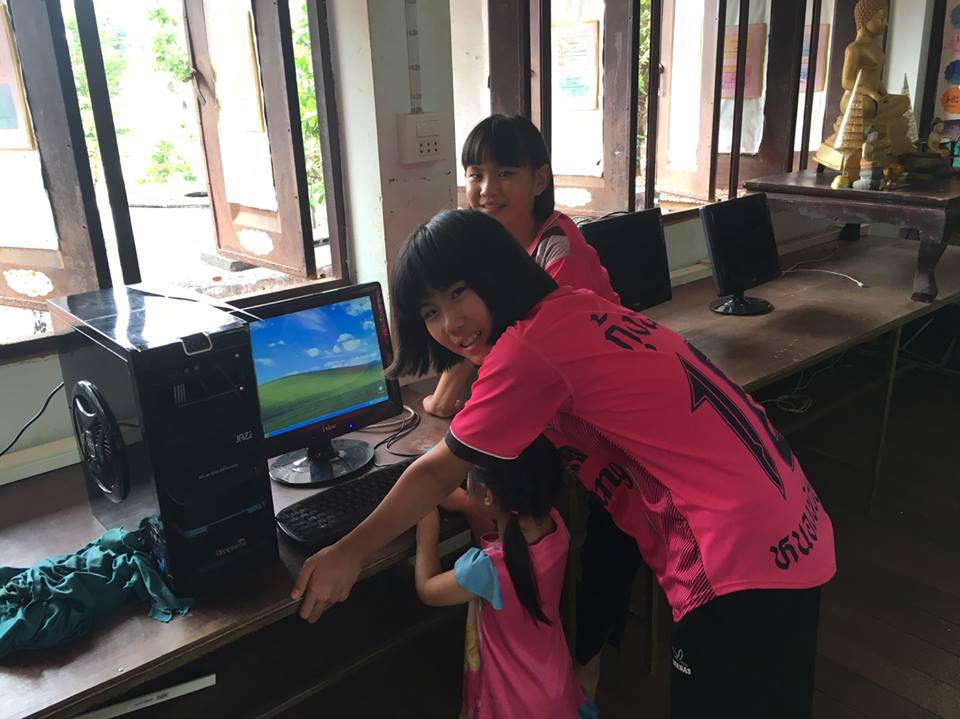 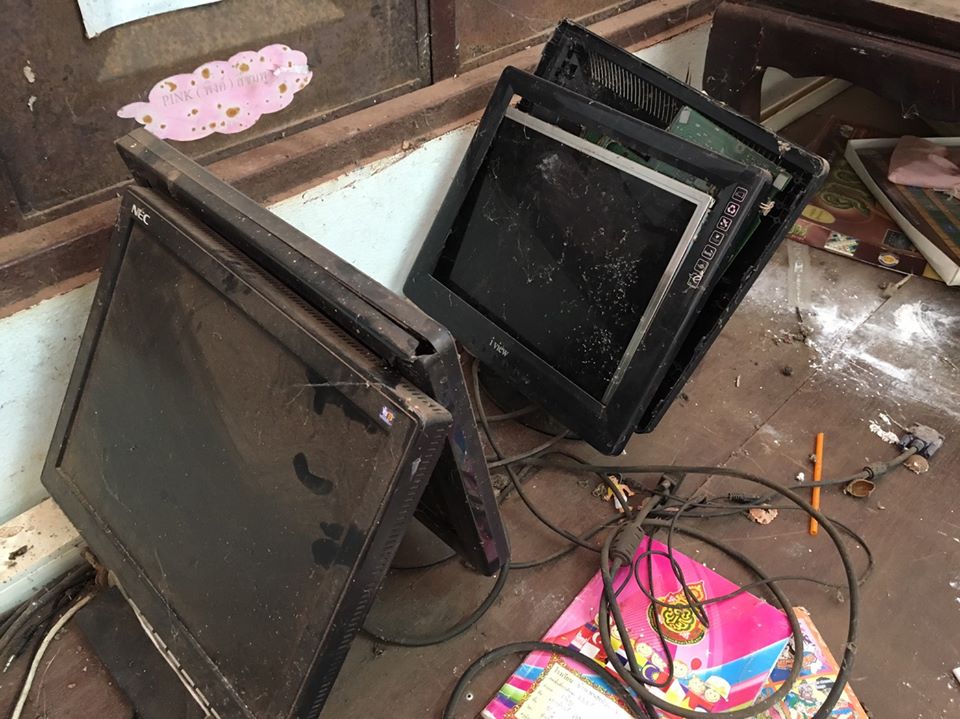 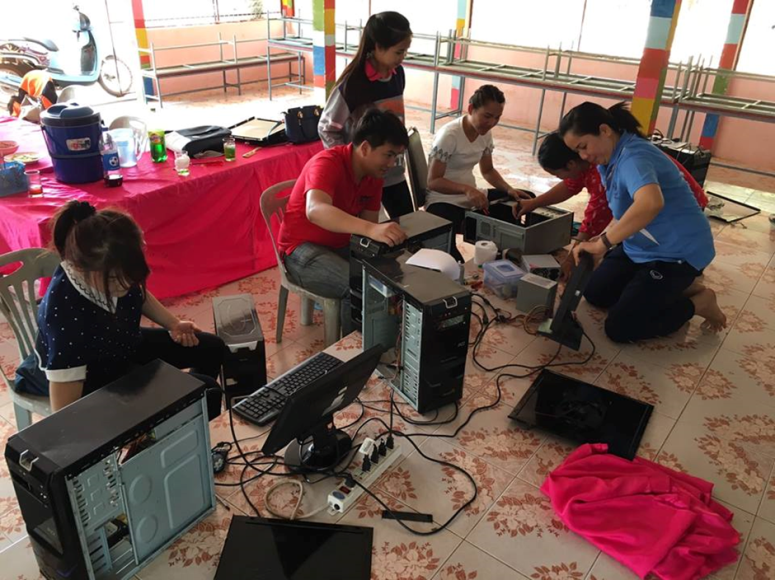 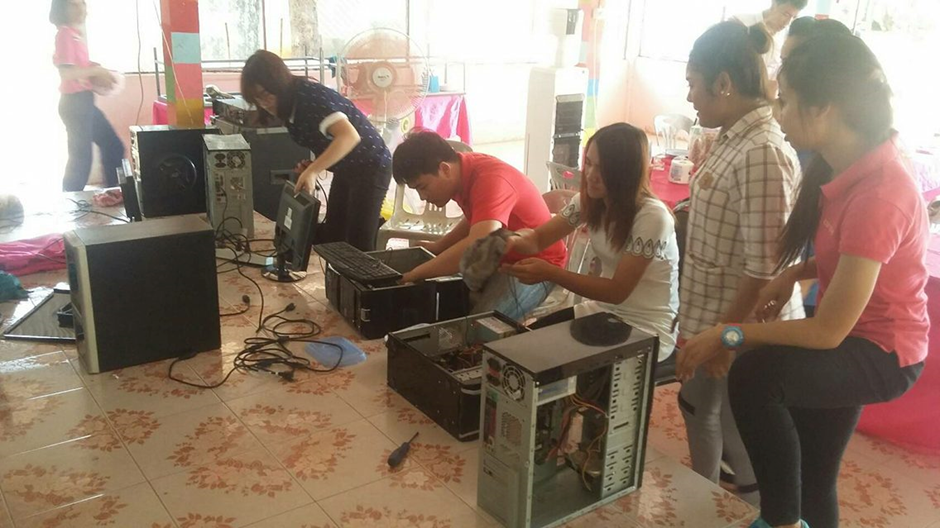 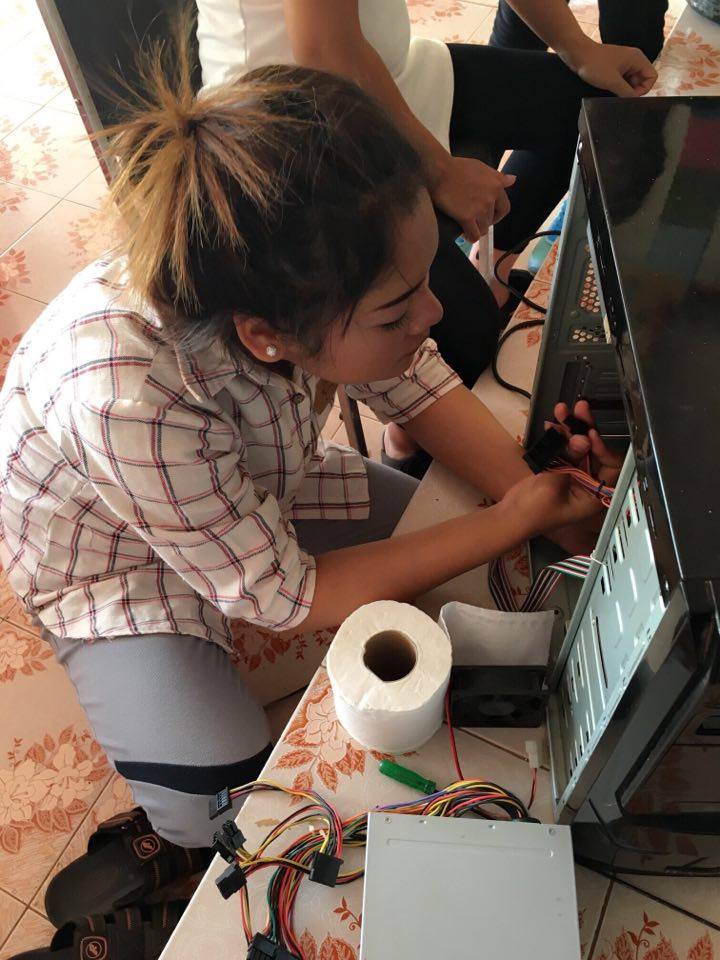 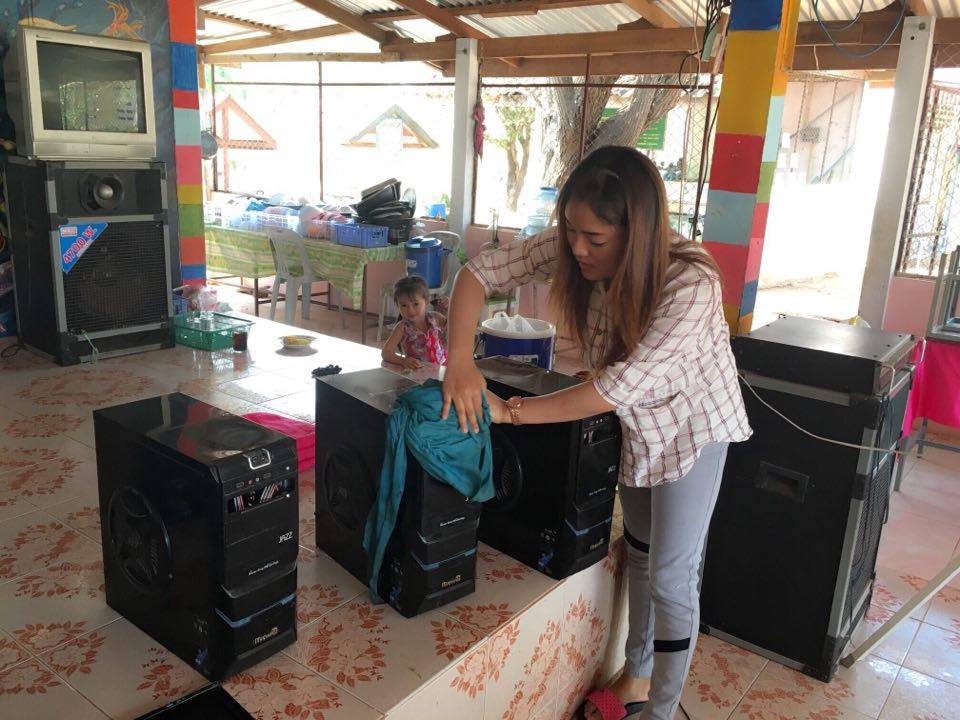 